Załącznik nr 18 do Umowy 24-US-04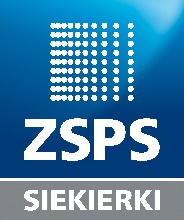 Warszawa, ……………………………. Odpowiedzialność za sprawy społeczne (CSR)* i środowiskoWykonawca oświadcza, że prowadzi działalność gospodarczą zgodnie z regułami postępowania ustanowionymi przez Kodeks Postępowania Biznesowego dla Dostawców spółki Zakład Separacji Popiołów Siekierki Sp. z o.o. („Kodeks”), z którym zapoznał się przed rozpoczęciem wykonywania Umowy.Zamawiający zastrzega sobie prawo do wypowiedzenia Umowy bez zachowania okresu wypowiedzenia w przypadku naruszenia przez Wykonawcę postanowień Kodeksu lub odmowy implementacji planu naprawczego,.Przestrzeganie reguł postępowania, o których mowa w ust. 1 powyżej, ma znaczenie pierwszorzędne dla Zamawiającego, który prowadzi politykę „zero tolerancji” dla łapówkarstwa 
i korupcji oraz oczekuje od swych dostawców, konsultantów i wszystkich osób trzecich stosowania się do Kodeksu. Każdy przypadek naruszenia (a także każdą próbę naruszenia) zapisów Kodeksu oraz obowiązujących przepisów prawa, w tym takich ustaw, jak, w zakresie mającym do nich zastosowanie, Ustawa 
o Zagranicznych Praktykach Korupcyjnych (Foreign Corrupt Practices Act – FCPA), Ustawa 
o łapownictwie (UK Bribery Act), czy francuska ustawa antykorupcyjna SAPIN2, należy zgłaszać niezwłocznie Zamawiającemu.* Corporate Social Responsibility